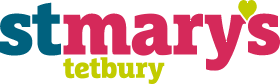 Monday 3rd April 2017Dear Parents/CarersForest SchoolsForest Schools will take place within the woodland area towards the rear of the school field and will run on Fridays throughout the school year. Forest Schools will provide all children within the school with the opportunity to experience outdoor learning within a familiar location. It will encourage children to take control of their own learning through small achievable tasks. Your child will be taking part in Forest Schools on the following dates:On these dates, your child will require the following clothing to be brought into school. Forest School takes place in all weathers (except high winds and lightening), so please ensure that your child has enough layers!Please return the attached permission form to your child’s class teacher by Thursday 6nd April.If you have any questions please feel free to come and see me. Alternatively, messages can be left at the school office.Kind regardsMr KnightForest School Subject LeaderMaple ClassHas your child had any of the following?Signed _____________________________________    Date __________________________Maple class07/04/1728/04/17 05/05/1712/05/1719/05/1726/05/17WinterSummerWoolly hatGlovesLong sleeved t-shirtHoody/jumper/fleeceLong trousersSpare socksWelliesWaterproof coatPlastic bag for dirty clothesWaterproof over-trousers (provided by school)Long hair tied upSun hatT-shirtLong trousersSpare socksSturdy footwearSun creamWaterproof coatPlastic bag for dirty clothesWaterproof over-trousers (provided by school)Long hair tied upChild’s full nameDate of birthContact name and relationship to childHome addressPhone numbersHomePhone numbersWorkPhone numbersMobileDoctorAddressDoctorPhoneIllnessCommentMedication needed (please specify)Asthma/BronchitisSight/hearing difficultiesHeart conditionsDiabetesEpilepsyAllergies: eg pollen, nuts, materialsWasp/bee sting. If yes, please describe the reaction.Date of last  tetanus injectionOther